Муниципальное дошкольное образовательное учреждение детский сад общеразвивающего вида с приоритетным осуществлением деятельности по одному из направлений развития воспитанников № 16 «Малышок»ПроектВзаимодействие ДОУ с родителями и детьмив средней группе № 2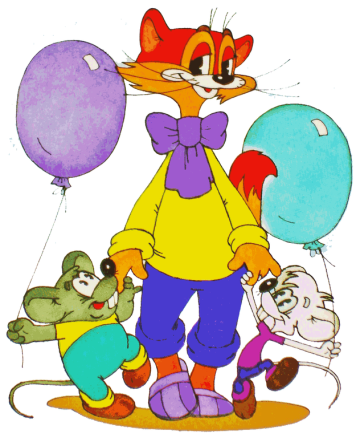 Составила воспитатель: Мальцева О.И., 1 кв. категорияСерпухов – 2017 годПояснительная записка.АКТУАЛЬНОСТЬ.Воспитание подрастающего поколения в современном обществе является предметом особой заботы. В законе РФ «Об образовании в РФ» ст.44, п.1 определяется, что «Родители (законные представители) несовершеннолетних обучающихся имеют преимущественное право на обучение и воспитание детей перед всеми другими лицами. Они обязаны заложить основы физического, нравственного и интеллектуального развития личности ребенка». Таким образом, признание государством приоритета семейного воспитания, требует иных взаимоотношений и образовательного учреждения, а именно сотрудничества, взаимодействия и доверительности.Сотрудничество – это общение «на равных», где никому не принадлежит привилегия указывать, контролировать, оценивать. Взаимодействие - предоставляет собой способ организации совместной деятельности, которая осуществляется с помощью общения. Детский сад и семья должны стремиться к созданию единого пространства развития ребенка.Современные тенденции в развитии дошкольного образования объединены одним важным и значимым критерием - его качеством, которое непосредственно зависит от уровня профессиональной компетентности педагогов и педагогической культуры родителей. Достичь высокого качества образования воспитанников, полностью удовлетворить запросы родителей и интересы детей, создать для ребенка единое образовательное пространство возможно только при условии разработки новой системы взаимодействий ДОУ и семьи.Модель социального партнерства ДОУ и семей воспитанников понимается как процесс межличностного общения, результатом которого является формирование у родителей осознанного отношения к собственным взглядам и установкам в воспитании ребенка.В современных исследованиях под партнерством понимают взаимовыгодное конструктивное взаимодействие, характеризующееся «доверием, общими целями и ценностями, добровольностью и долговременностью отношений, а также признанием ответственности сторон за результат».Эффективность работы детского сада зависит во многом от конструктивного взаимодействия и взаимопонимания между педагогическим коллективом дошкольного учреждения и родителями.Данный проект нацелен на изменение самой философии взаимодействия детского сада и семьи: с одной стороны, ДОУ становится учреждением комплексной поддержки и содействия развития родительской компетентности, с другой стороны, сотрудничество между родителями и дошкольным учреждением рассматривается как обязательное условие обеспечения полноценного развития ребенка. В процессе реализации проекта происходит переход от понятия «работа с родителями» к понятию «взаимодействие»; идет поиск совместного языка контакта и взаимопонимания, признание сильных и слабых сторон друг друга.Гипотеза: совместная инновационная работа по дошкольному воспитанию детей позволит создать единое образовательное пространство дошкольного образовательного учреждения и семьи, а также  обеспечить высокое качество дошкольного образования.Основная идея проекта: создание и внедрение в образовательный процесс МДОУ формы работы с семьями воспитанников,  позволяющей установить эффективное и целенаправленное взаимодействие детского сада и родителей в рамках социального партнерства.Цель проекта: вовлечение родителей в воспитательно-образовательный процесс МДОУ детский сад№16 «Малышок»Задачи:- создать условия для развития детей в совместной деятельности с родителями и педагогами  дошкольного образовательного учреждения;- установить отношения сотрудничества между субъектами образовательного процесса: детьми, родителями, педагогами МДОУ;- приобщить родителей к участию в жизни детского сада через поиск и внедрение наиболее эффективных форм взаимодействия;- повысить уровень профессиональной компетентности педагогов ДОУ по вопросам взаимодействия с семьей;- повысить уровень воспитательных умений и педагогической культуры родителей;- пропагандировать интересный опыт семейного воспитания, лучших семейных традиций, здоровый образ жизни;- организовать мероприятия по вовлечению родителей в деятельность МДОУ, как полноправных участников образовательного процесса;- пополнить ресурсную базу МДОУ.ОСНОВНАЯ   ЧАСТЬ.Этапы проекта.Технология работы по проекту.МОДЕЛЬ ВЗАИМОДЕЙСТВИЯ  УЧАСТНИКОВ   ПРОЕКТАПРАКТИЧЕСКАЯ   ЧАСТЬ.План работы с родителями.ЗАКЛЮЧЕНИЕ.Предпологаемый результат:Создание единого образовательного пространства в рамках социального  партнерства ДОУ и спмьи будет способствовать:повышению уровня педагогической компетентности родителей в вопросах воспитания и развития дошкольников посредством информационной и дидактической поддержки семьи.формирование мотивации родителей к систематическому сотрудничеству с педагогическим коллективом ДОУ, а также участию в образовательном процессе.установлению единства стремлений и взглядов на процесс воспитания и обучения дошкольников между детским садом  и семьей.открытости м доступности деятельности ДОУ для родителей и общественности.Риски:трудность привлечения родителей к участию в мероприятиях ДОУ, особенно из проблемных семей.Критерии  эффективности:рост посещаемости родителями организуемых совместных мероприятий.согласованность действий педагогов и родителейсоответствие действий участников проекта целям и задачам проектазаинтересованность родителейположительное общественное мнение родителей о работе ДОУ.СПИСОК  ИСПОЛЬЗУЕМОЙ  ЛИТЕРАТУРЫ1. Арнаутова Е.П. Планируем работу с семьей. // Управление ДОУ 2002г., № 4 . 2. Арнаутова Е.П. Педагог и семья. М., 2001г. 3. Зверева О.Л. Конкурс знатоков педагогических секретов. // Д/в 1997г., № 10. 4. Зверева О.Л. Методическая помощь воспитателю в подготовке к общению с родителями. // Управление ДОУ 2002г., № 4. 5. Зверева О.Л., Кротова Т.В. // Общение педагога с родителями в ДОУ//. 6. Хабибуллина Р.Ш. «Система работы с родителями воспитанников. Оценка деятельностости ДОУ родителями» // Дошкольная педагогика 2007г.,      №7. 7. Шатверян Т.С., Прищепа С.С. «Технология гармонизации детско-родительских отношений». 8. Свирская Л. Шпаргалки для родителей // Детский сад со всех сторон.2002 г. № 47 -48 9. Аралова М.А. Десять золотых правил проведения родительских собраний // Воспитатель ДОУ. 2007. №5 10. Антонова Т, Волкова Е., Мишина Н. Проблемы и поиск современных форм сотрудничества педагогов детского сада с семьей ребенка // Д/в 1998       №6 11.Богославец Л.Г., Давыдова О.И., Майер А.А., «Работа с родителями в ДОУ» Управление ДОУ 2008г., №5 12. Нельсен Д., Лотт Л., Гленн Х.С.,1001 совет родителям по воспитанию детей от А доЯ/ Перевод с английского М. Шитаревой.М. КРОН ПРЕСС,       1998. 13. Марковская И.М. Тренинг взаимодействия родителей с детьми. СПб: Речь, 2002г. 14.Чиркова С.В. Родительские собрания в детском саду. 15. Евдокимова Н.В., Додокина Н.В., Кудрявцева Е.А. Детский сад и семья: методика работы с родителями: Пособие для педагогов и родителей.       М: Мозаика – Синтез, 2007годИсточник: http://metodistka.blogspot.ru/2012/09/blog-post_25.htmlАвторское право принадлежит © http://metodistka.blogspot.ru//1этапОрганизационныйЦель - определение целей и форм взаимодействия между субъектами процесса.2этапСодержательныйЦель - реализация программ сотрудничества между всеми участниками образовательного процесса.3этапЗаключительныйЦель – подведение итогов социального партнерства ДОУ и семьи.1.Выделение проблемы(определение противоречий)Сотрудничество междуДОУ и родителями рассматривается как необходимое условие для полноценногог развития ребенка2.Формировка гипотезы.Совместная инновационная работа позволит создать единое пространство ДОУ и семьи, а также обеспечить высокое качество дошкольного образования3.Постановка цели и определение задач.Цель: вовлечение родителей в воспитательно-образовательный процесс4.Определение вида проекта.Вид:  долгосрочный, открытый, коллективный, практический.Участники: администрация ДОУ, педагоги, специалисты, родители.5.Создание условий для реализации проекта (подбор литературы, пособий).Пополнение ресурсной базы ДОУМетодическая  литература.Наглядный материалОрганизация мероприятий6.Подбор форм и методов работы.Родительские собрания, консультации(индивидуальные и групповые), наглядная аггитация, "Круглые столы",  анкетирование, стенгазеты, коллажи, фотовыставки, конкурсы,информация на сайте ДОУ.7.Реализация проекта.
В совместной деятельности администрации ДОУ, педагогов и родителей.8.Получение конечного результата ( итогового мероприятия).Фотовыставка "Детский сад - дом родной здесь мы весело живем"Презентация : Итоги воспитательно-образовательной работы за  2017-2018 уч. ГодСовместное выступление детей и родителей « Вместе дружная семья»9.Оценка эффективности (наличие заинтересованности участников проекта)Анкетирование "Оценка деятельности ДОУ"№                              МЕРОПРИЯТИЯСРОКОтветствен.                                             С Е Н Т Я Б Р Ь                                                               С Е Н Т Я Б Р Ь                                                               С Е Н Т Я Б Р Ь                                                               С Е Н Т Я Б Р Ь                  1Оформление стенда для родителей: расписание ООД, режим, памятка для родителей.  (средняя группа)сентябрьвоспитатели2.Анкетирование «Давайте познакомимся!»(обновление данных и сведений о родителях)сентябрьвоспитатели3Родительское собрание " Задачи воспитания и обучения детей 4-5лет"«Презентация «Наше лето» сентябрьЗвягинцева Н.С.Мальцева О.И.4.Обновление наглядного материала в соответствии с календарно- тематическим планированием.в теч. месяцавоспитатели5.Памятка по ПДДежемесячновоспитателиМельникова И.С6.КОНКУРС ОСЕННИХ ПОДЕЛОК«Волшебница осень»сентябрьДудко Е.А.Воспитателиродители7.Стенгазета  «День дошкольного работника»сентябрьвоспитатели8Пополнение предметно развивающей среды(художественная литература согласно возрастной группе)сентябрьВоспитатели родители      9Информирование родителей на сайте ДОУежемесячновоспитатели                                             О К Т Я Б Р Ь                                             О К Т Я Б Р Ь                                             О К Т Я Б Р Ь                                             О К Т Я Б Р Ь1Общее родительское собрание ДОУоктябрьГрищенко Т.В.Хорькова Т.В.2Консультация «Пальчиковые игры-одно из средств развития речи детей дошкольного возраста»октябрьМальцева О.И.3Обновление наглядного материала в соответствии  с календарно - тематическим планированиемВ теч.месяцавоспитатели4Памятка по ПДДежемесячновоспитателиМельниковаИ.С.5Фотоколлаж «Как мы живем в нашей группе»октябрьвоспитатели6.Привлечение родителей к утеплению окон в группе и спальне.в теч. месяцаВоспитателиродители7.Пополнение предметно развивающей среды (настольно печатные игры)В теч. месяцаВоспитателиродители8.Информирование родителей на сайте ДОУВ теч месяцавоспитателиН О Я Б Р ЬН О Я Б Р ЬН О Я Б Р ЬН О Я Б Р Ь1Консультация  «Гиперактивный ребенок: что делать?»ноябрьЗвягинцева Н.С.2Рекомендации «Агрессивный ребенок» ноябрьвоспитатели3Обновление наглядного материала в соответствии с календарно - тематическим планированием.в теч.месяцавоспитатели4Праздник посвященный Дню МатериКонкурс «Портрет милой мамы»ноябрьПустоход И.Б.Воспитателиродители5Выпуск стенгазеты ко Дню  Материноябрьвоспитатели6.Привлечение родителей к конкурсу театральных уголков в ДОУВ теч.месяцаВоспитателиродители7.Информирование на сайте ДОУВ течиесяцавоспитателиД Е К А Б Р ЬД Е К А Б Р ЬД Е К А Б Р ЬД Е К А Б Р Ь 1Консультация  « Театральная деятельность в ДОУ»декабрьМальцева О.И.2Анкетирование по патриотическому воспитаниюдекабрьХорькова Т.В.воспитатели3Обновление наглядного материала в соответствии в тематическим планированием.в теч.месяцавоспитатели4Памятка по ПДДежемесячновоспитателиМельникова И.С5КОНКУРС ЗИМНИХ ПОДЕЛОК«Елочная игрушка»»декабрьДудко Е.А.воспитатели6Выпуск стенгазеты и коллажа «Поздравляем с Новым годом»декабрьвоспитатели7Привлечение родителей к украшению группы к Новому годудекабрьВоспитателиродители8Подготовка и проведение Новогоднего утренникадекабрьПустоход И.Б.воспитатели9.Информирование на сайте ДОУвоспитатели Я Н В А Р Ь Я Н В А Р Ь Я Н В А Р Ь Я Н В А Р Ь1.Рекомендации   «Что нельзя говорить ребенку»январьвоспитатели2.Обновление наглядного материала в соответствии с календарно -тематическим планированием.в теч.месяцавоспитатели3.Памятка по ПДДежемесячноВоспитателиМельникова И.С4Привлечение родителей к очистке участка от снега и изготовлению построек из снега.в теч.месяцаВоспитателиРоди тели5Информирование на сайте ДОУродители                                                        Ф Е В Р А Л Ь                                                        Ф Е В Р А Л Ь                                                        Ф Е В Р А Л Ь                                                        Ф Е В Р А Л Ь1.Родительское собрание «Играем в театр» круглый стол. показ сказки «Колобок» детьмифевральЗвягинцева Н.С.Мальцева О.И.2.Обновление наглядного материала в соответствии  с календарно -тематическим  планированиемВ теч. месяцавоспитатели3.Стенгазета к 23 февраляфевральвоспитатели4.Памятка по ПДДежемесячноМельникова И.Своспитатели5Памятка родителям  «Правила поведения в природе»февральвоспитатели6.Изготовление подарков к 23 февраля февральвоспитатели7Информирование на сайте ДОУфевральвоспитатели8.Экологический проект ( краткосрочный) «Мир глазами ребенка»февральВоспитателиродителиМ А Р ТМ А Р ТМ А Р ТМ А Р Т1.Анкетирование  родителей по экологическому воспитанию мартвоспитатели2.Консультация  «Прогулки с детьми в природу»мартЗвягинцева Н.С.3.Обновление наглядного материала в соответствии с календарно - тематическим планированиемв теч.месяцавоспитатели4.Памятка по ПДДежемесячноМельникова И.Своспитатели5.Выпуск стенгазеты "8 марта" мартвоспитатели6.Коллаж "Мамам и бабушкам посвящается.."Конкурс «Подарочки для мамочки»мартВоспитателиродители7.Праздник "8 марта"мартПустоход И.Б.воспитатели8.Изготовление подарков для маммартвоспитатели9.Пополнение предметно развивающей средымартвоспитатенли10Информирование на сайте ДОУмартвоспитатели                   А П Р Е Л Ь                   А П Р Е Л Ь                   А П Р Е Л Ь                   А П Р Е Л Ь1.Консультация «Как провести с детьми выходной день весной»апрельЗвягинцеваН.С.2.Обновление наглядного материала в соответствии с календарно -тематическим планированиемв теч.месяцавоспитатели3.Памятка  по ПДДежемесячноМельникова И.Своспитатели4.Фотовыставка апрельвоспитатели5.Конкурс ДОУ  «Светлая Пасха»апрельДудко Е.А.Воспитателиродители6.Памятка "Половодье - разлив"апрельвоспитатели7."ДЕНЬ ДОБРЫХ ДЕЛ". Привлечение родителей к оборудованию и озеленению участка"в теч.месяцавоспитатели8Информирование на сайте ДОУапрельвоспитатели                                        М А Й                                        М А Й                                        М А Й                                        М А Й1.Общее родительское собрание ДОУмайГрищенко Т.В.Хорькова Т.В.2.Родительское собрание "Итоги воспитательно-образовательного процесса за 2017-2018уч.год". Поощрение родителей граматами и благодарностями за активную работу.Выступление детей и родителей « Мы вместе дружная семья»майМальцева О.И.Звягинцева Н.С.3.Памятка по ПДДежемесячноМельникова И.Своспитатели4.Обновление наглядного материала в соответствии с календарно -тематическим планированиемв теч. месяцавоспитатели5.Консультация  "Профилактика кишечных заболеваний"майвоспитатели6.Весенний праздникмайПустоход И.Б.воспитатели7.Анкетирование родителей "Оценка деятельности ДОУ"майХорькова Т.В.воспитатели